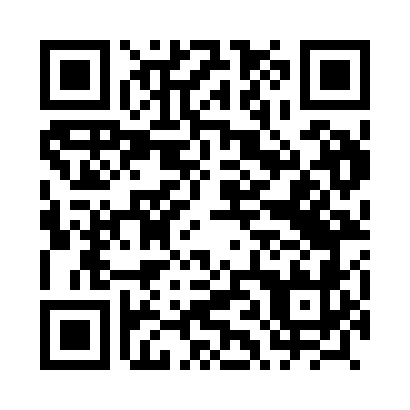 Prayer times for Malachin, PolandMon 1 Apr 2024 - Tue 30 Apr 2024High Latitude Method: Angle Based RulePrayer Calculation Method: Muslim World LeagueAsar Calculation Method: HanafiPrayer times provided by https://www.salahtimes.comDateDayFajrSunriseDhuhrAsrMaghribIsha1Mon4:136:2012:525:187:259:242Tue4:106:1812:525:197:269:263Wed4:076:1512:515:217:289:294Thu4:046:1312:515:227:309:315Fri4:016:1112:515:237:329:346Sat3:576:0812:505:257:349:367Sun3:546:0612:505:267:369:398Mon3:516:0312:505:277:379:429Tue3:476:0112:505:297:399:4410Wed3:445:5912:495:307:419:4711Thu3:415:5612:495:317:439:5012Fri3:375:5412:495:327:459:5313Sat3:345:5112:495:347:479:5514Sun3:305:4912:485:357:499:5815Mon3:275:4712:485:367:5010:0116Tue3:235:4412:485:377:5210:0417Wed3:195:4212:485:397:5410:0718Thu3:165:4012:475:407:5610:1019Fri3:125:3812:475:417:5810:1420Sat3:085:3512:475:428:0010:1721Sun3:045:3312:475:438:0110:2022Mon3:005:3112:475:458:0310:2323Tue2:565:2912:465:468:0510:2724Wed2:525:2612:465:478:0710:3025Thu2:485:2412:465:488:0910:3426Fri2:445:2212:465:498:1110:3727Sat2:395:2012:465:508:1310:4128Sun2:355:1812:465:528:1410:4529Mon2:345:1612:455:538:1610:4830Tue2:335:1412:455:548:1810:50